Unit 6 Lesson 18: Dividamos con cocientes parcialesWU Conversación numérica: Dividir entre 3 (Warm up)Student Task StatementEncuentra mentalmente el valor de cada expresión.1 Descompongamos dividendosStudent Task StatementEncuentra el valor de . Muestra cómo razonaste. Puedes usar bloques en base diez si crees que te pueden ayudar.Priya encontró el valor de  así:¿Qué hizo Priya? Describe sus pasos.¿En qué se parecen el método de Priya y el tuyo?Usa el método de Priya para encontrar el valor de .2 El método de TylerStudent Task StatementTyler usa otro método para encontrar el valor de . Comparemos el trabajo de Priya y el de Tyler.El método de PriyaEl método de Tyler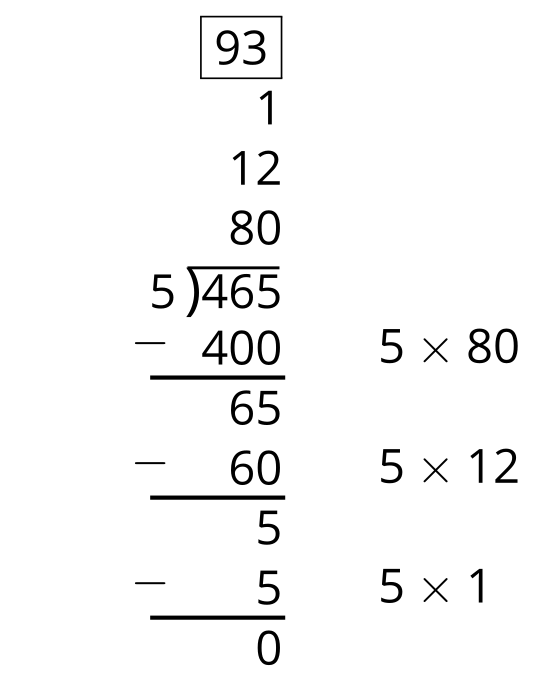 ¿En qué se parecen los métodos de Priya y Tyler? ¿En qué son diferentes? Haz una lista de todas las semejanzas y otra de todas las diferencias que puedas encontrar.¿Por qué crees que Tyler hace restas en su método?Muestra cómo podría Tyler registrar el proceso para encontrar el valor de .Images for Activity Synthesis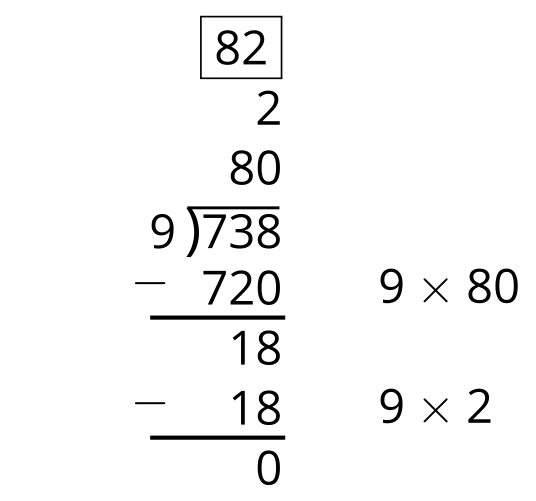 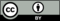 © CC BY 2021 Illustrative Mathematics®